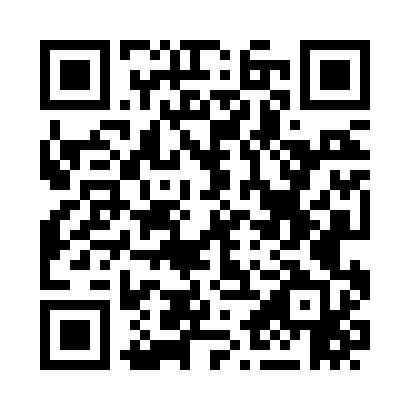 Prayer times for Sank, Missouri, USAMon 1 Jul 2024 - Wed 31 Jul 2024High Latitude Method: Angle Based RulePrayer Calculation Method: Islamic Society of North AmericaAsar Calculation Method: ShafiPrayer times provided by https://www.salahtimes.comDateDayFajrSunriseDhuhrAsrMaghribIsha1Mon4:145:441:044:568:249:542Tue4:155:441:044:578:249:543Wed4:155:451:044:578:249:534Thu4:165:451:054:578:249:535Fri4:175:461:054:578:239:536Sat4:175:471:054:578:239:527Sun4:185:471:054:578:239:528Mon4:195:481:054:578:239:519Tue4:205:481:054:578:229:5110Wed4:215:491:064:578:229:5011Thu4:215:501:064:588:229:5012Fri4:225:501:064:588:219:4913Sat4:235:511:064:588:219:4814Sun4:245:521:064:588:209:4715Mon4:255:521:064:588:209:4716Tue4:265:531:064:588:199:4617Wed4:275:541:064:588:199:4518Thu4:285:541:064:588:189:4419Fri4:295:551:064:588:179:4320Sat4:305:561:064:578:179:4221Sun4:315:571:074:578:169:4122Mon4:325:571:074:578:159:4023Tue4:335:581:074:578:159:3924Wed4:345:591:074:578:149:3825Thu4:356:001:074:578:139:3726Fri4:376:011:074:578:129:3627Sat4:386:011:074:578:119:3528Sun4:396:021:074:568:119:3429Mon4:406:031:074:568:109:3330Tue4:416:041:064:568:099:3131Wed4:426:051:064:568:089:30